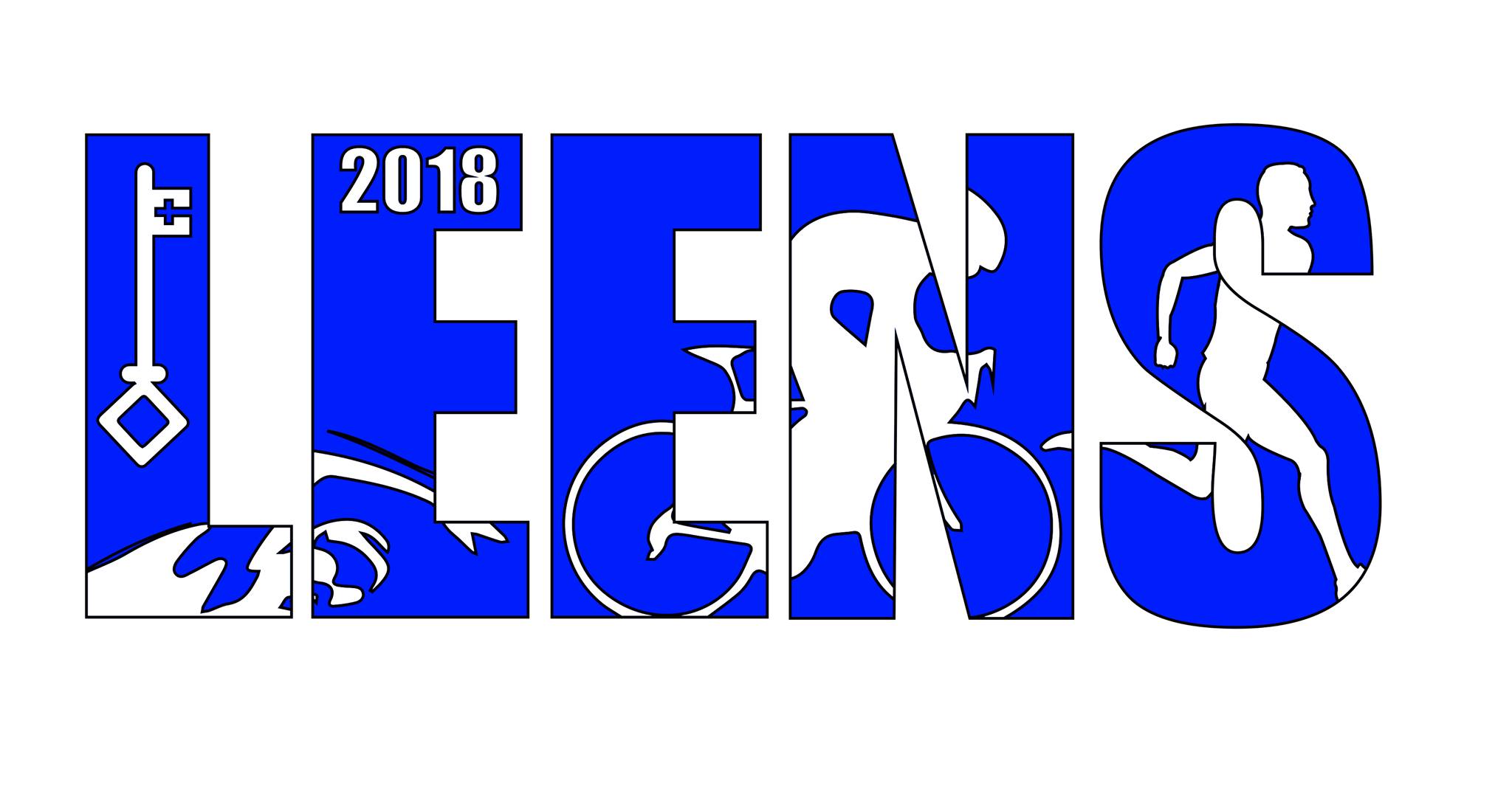 Programmaboekje Leensterlus 2 Juni, 2018WelkomstwoordBeste Leensterlus deelnemer/deelneemster, Als organisatie heten wij u van harte welkom op dit mooie nieuwe evenement, de Leensterlus triatlon. Dit evenement wordt mogelijk gemaakt door een samenwerking van verschillende verenigingen en lokale ondernemers die samen gebundeld zijn in de stichting: Stichting Leefbaarheid Leens. Door deze samenwerking wordt er gehoopt de leefbaarheid van Leens en omgeving te vergroten en dit evenement zal de eerste stap hierin zijn. In dit boekje zullen een aantal dingen vermeld en verduidelijkt worden: Aanrijroutes en inschrijvingStartnummers + StarttijdenRegels in het wisselzone + plattegrond van het wisselzone Plattegronden van de routesVandaag zal in het teken staan van een nieuw evenement in de mooie omgeving van Leens. We zullen er met iedereen voor moeten zorgen dat vandaag een dag vol sfeer en sportiviteit wordt. Omdat het de eerste editie is, is de organisatie minder groot en is het kenmerk van dit evenement een gemoedelijke sfeer en gezelligheid en wij als organisatie zullen er alles aan doen om dit doel te behalen. Tijdens dit evenement zullen er foto’s gemaakt worden. Mocht u dit niet willen kunt u dit altijd bij ons aangeven. Mochten er verder complicaties, vragen of opmerkingen zijn, zijn wij altijd te bereiken op het nummer: 06 17009755 of op het e-mail adres: Leensterlus@gmail.comAanrijroutes en inschrijving Er zullen parkeerplaatsen aanwezig zijn. Deze parkeervakken zullen naast het zwembad beschikbaar zijn om uw auto te parkeren. Nadat u uw vervoersmiddel geparkeerd heeft, loopt u richting de inschrijftafel. Hier zult u uw wedstrijdnummer ontvangen en uw genummerde badmuts. Na het inschrijven en het ophalen van uw wedstrijdnummer kunt u uw fiets (en eventueel andere kleding en schoenen) neerzetten bij de corresponderende nummer. Deze parkeervakken zullen ten aller tijden in de gaten worden gehouden door de organisatie. Ook zullen er 2 stukken afgezet zijn om op te warmen. Dit kan na dat alle spullen op de juiste plekken zijn geplaatst. Het nummer dat u krijgt uitgereikt zal overal voor gebruikt worden, dus ook voor de plek waar u uw fiets kan stallen. Aan het einde van het evenement geldt de omgekeerde volgorde. Allereerst moet u langs de inschrijftafel om uw startnummer in te leveren. Ook zult u hier een aandenken krijgen. Vervolgens kunt u al uw spullen verzamelen en deze inpakken indien nodig. Bij het wegrijden wordt geacht dat u extra scherp bent, aangezien een groot aantal mensen tegelijkertijd zal vertrekken. 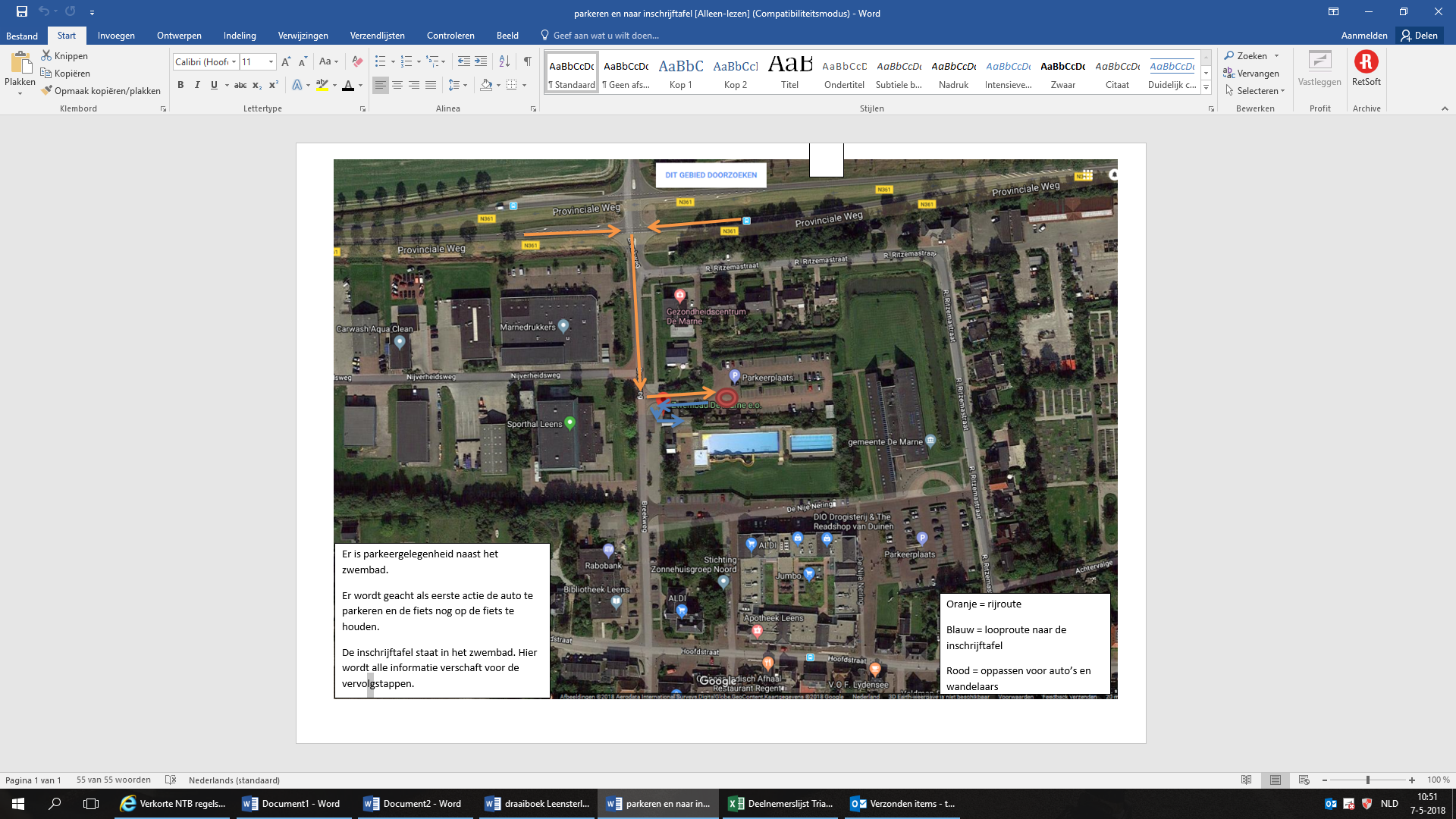 Startnummers + Starttijden Namen en startnummers:  Sprint 					Kwart Starttijden + Verwachtte tijdsverloopKids RunSprintKwart Plattegrond + regels wisselzone Aan het begin van het fietsparcours uitkijken met inhalen (in de zuster Westerstraat). Hier zullen fietsers van beide kanten langskomen en dit stuk is vrij smal!Zorg dat je weet hoeveel ronden je gaat zwemmen, fietsen en lopen. Kijk naar de aanloop- of uitrijdroutes (routes staan in de bijlage van dit document).Verken het begin en einde van het fiets- en loopparcours en zorg dat je weet waar de finish is (loop- en fietsroutes zullen duidelijk aangegeven zijn in en rondom de wisselzone).Als je fietst ben je verplicht je helm te dragen. Deze zet je al op bij de wissel van zwemmen naar fietsen in de wisselzone en doe je pas af bij je plek in de wisselzone als je van het fietsen terug komt voor de wissel naar het lopen.Zet je fiets in de wisselzone op de plaats met jouw nummer.Verken de situatie in de wisselzone. Waar kom ik er in, hoe ga ik er uit om te fietsen en hoe om te lopen?In de wisselzone mag niet worden gefietst. Deelnemers moeten opstappen op de fiets na de opstaplijn. Deelnemers moeten afstappen van de fiets voor de afstaplijn.Zorg dat je nummer bij het fietsen op je borst zit. Laat bij een volle ronde wel goed uw nummer zien aan de wedstrijdleiding.  Fietsen in de wisselzone is niet toegestaan.Houd je aan de verkeersregels (m.n. rechts rijden).Zorg dat je wedstrijd nummer ten alle tijden zichtbaar op het lichaam gedragen worden. Als een official/vrijwilliger/verkeersregelaar (herkenbaar aan een oranje hes) je aanspreekt, volg dan diens aanwijzingen op. Je loopt een kleine vertraging op in je wedstrijd, maar voorkomt dat je wordt gediskwalificeerd.Vertrekt u als de wedstrijd nog bezig is, kijk dan uit voor de deelnemers, deze hebben voorrang. Zijn er vragen spreek dan voor de wedstrijd de organisatie of een official daarover aan. 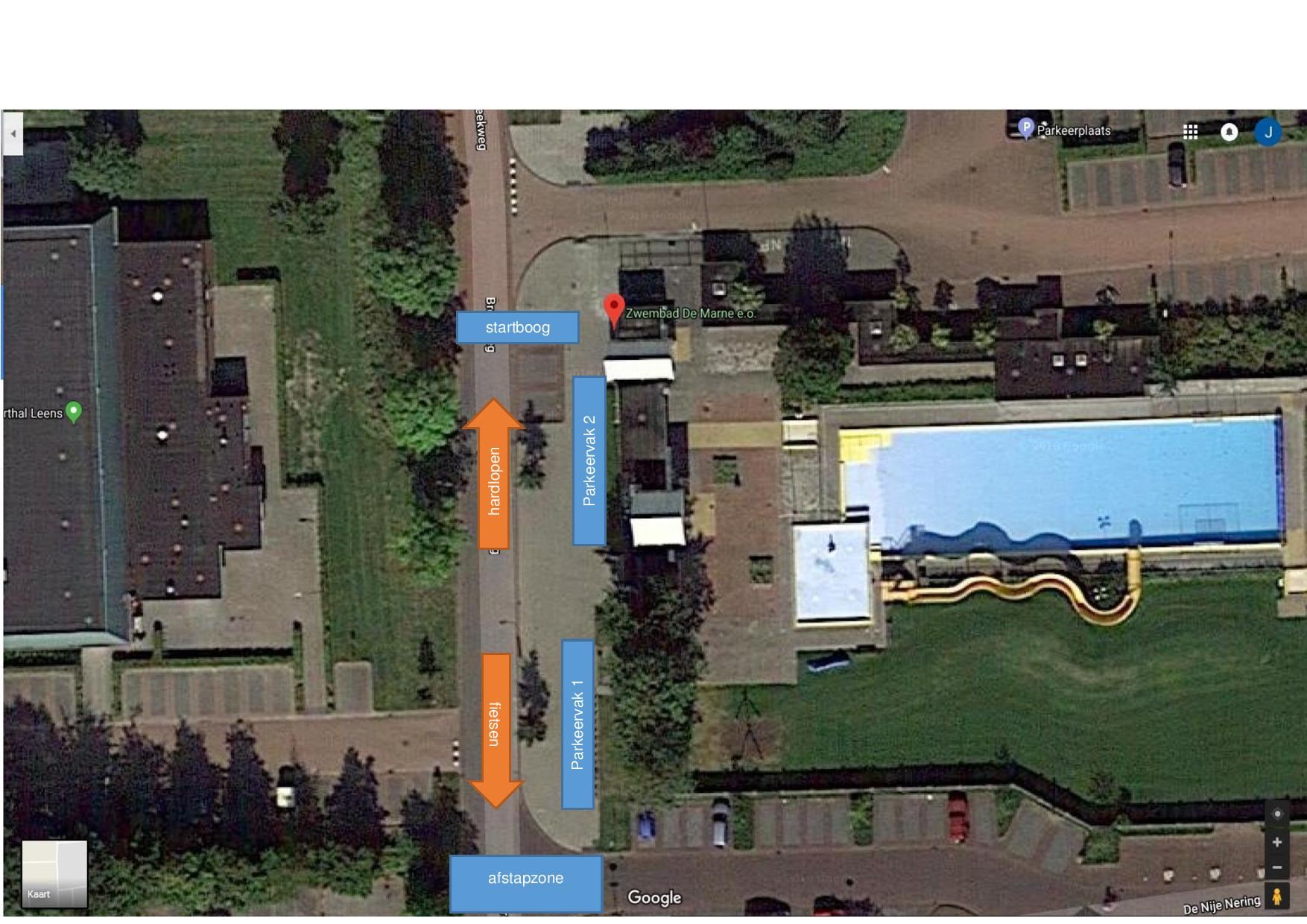 Plattegronden van de af te leggen routes. Van zwemmen naar fietsen 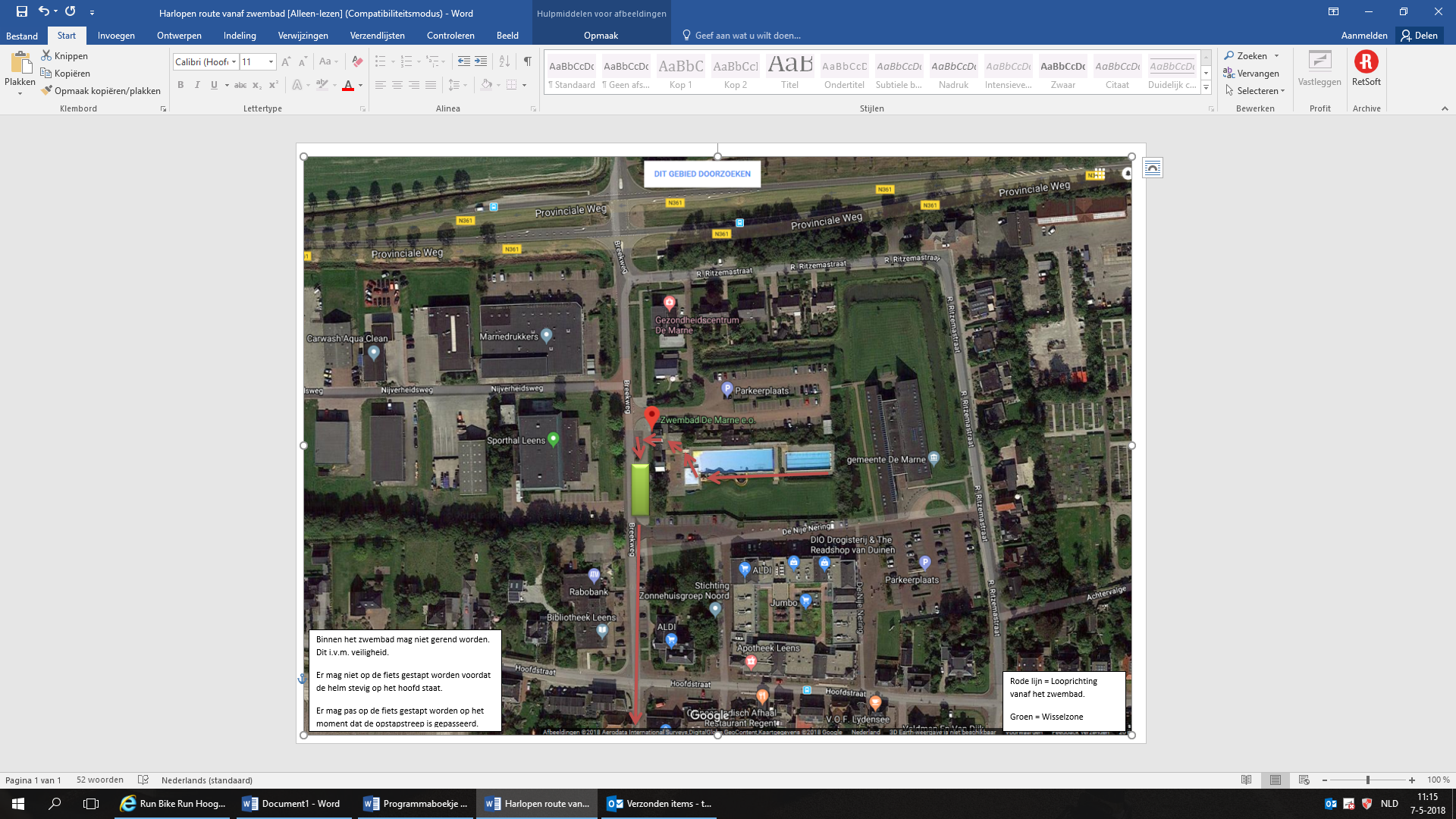 Van fietsen naar hardlopen 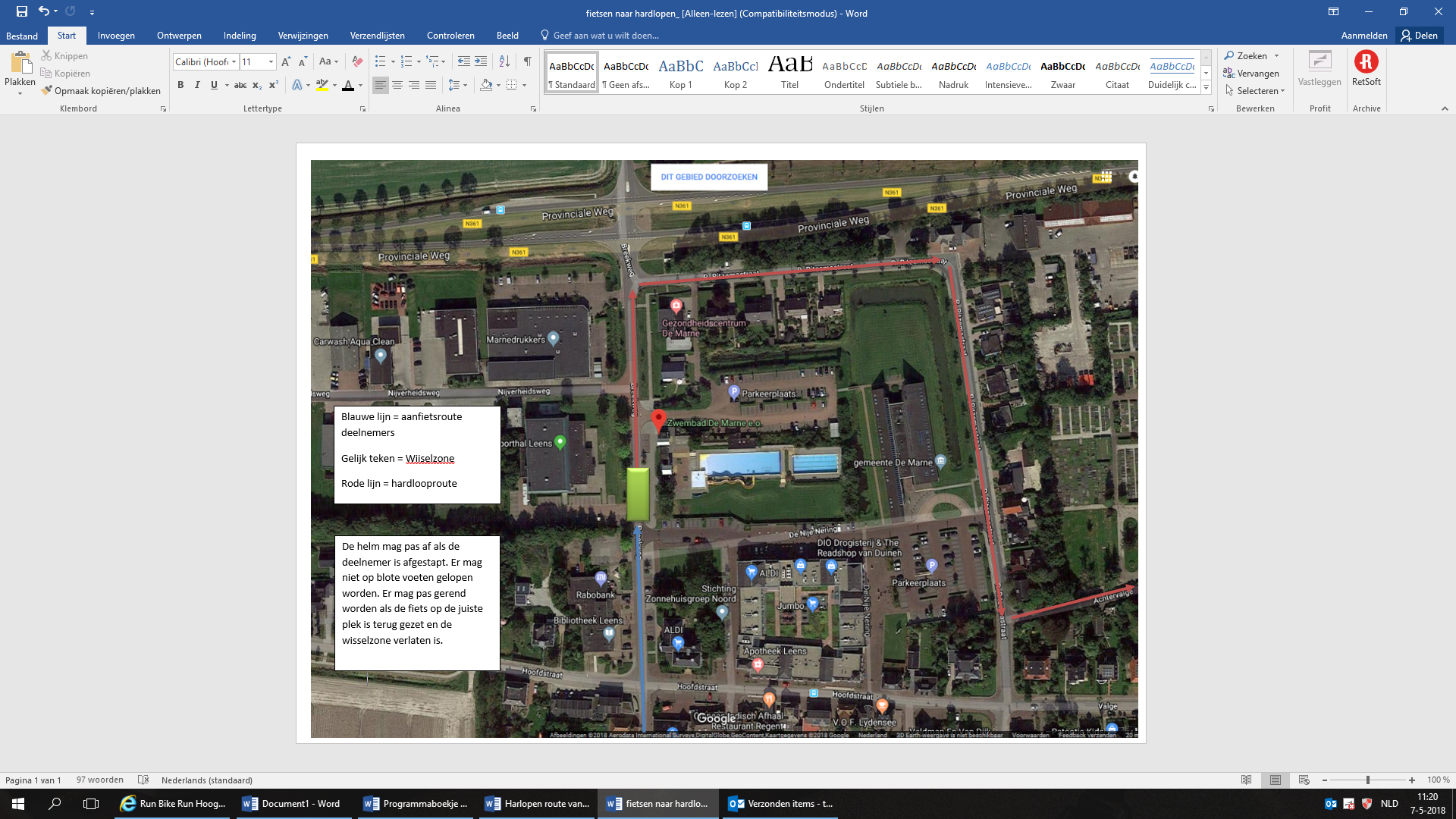 Hardlopen finish 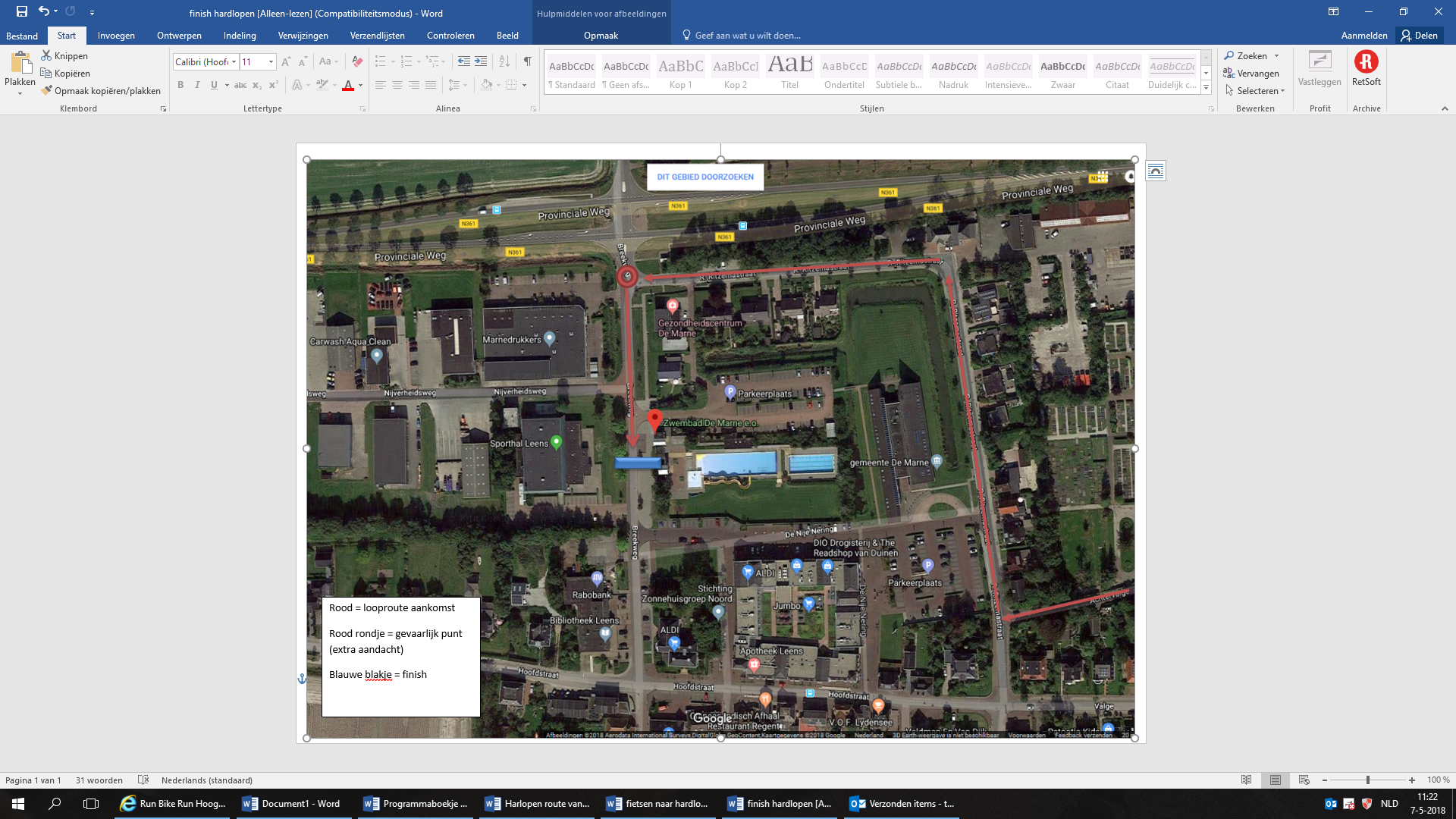 Fietsroute iedereen. 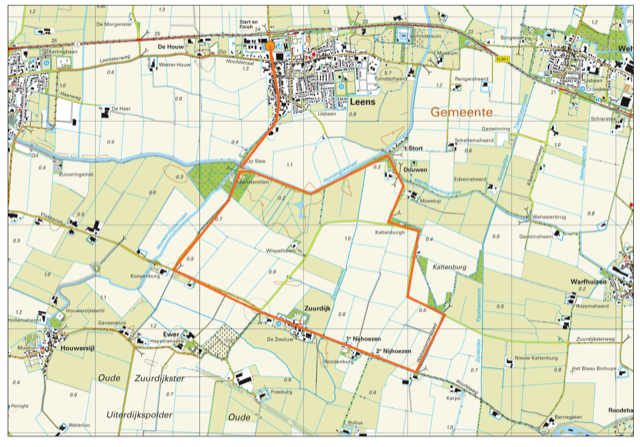 Kids Run: 1 RondeSprint: 2 RondenKwart: 4 RondenHardlooproute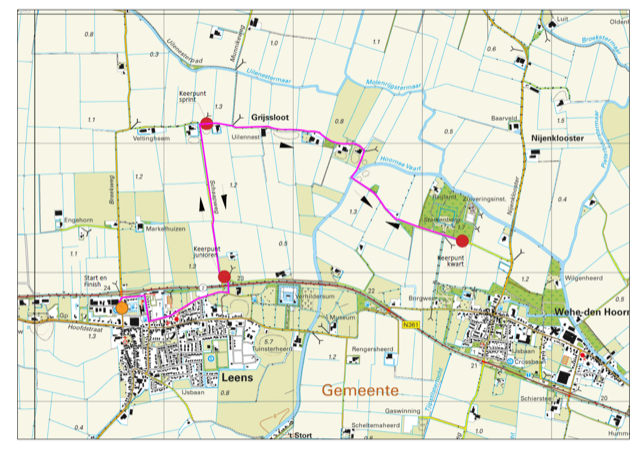 De keerpunten zijn aangegeven middels rode stippen1e stip = keerpunt voor de Kids Run (1,25 kilometer)2e stip = keerpunt voor de Sprint (2,5 kilometer)3e stip = keerpunt voor de kwart (5 kilometer)Sponsoren Jumbo Degenhart te Leens 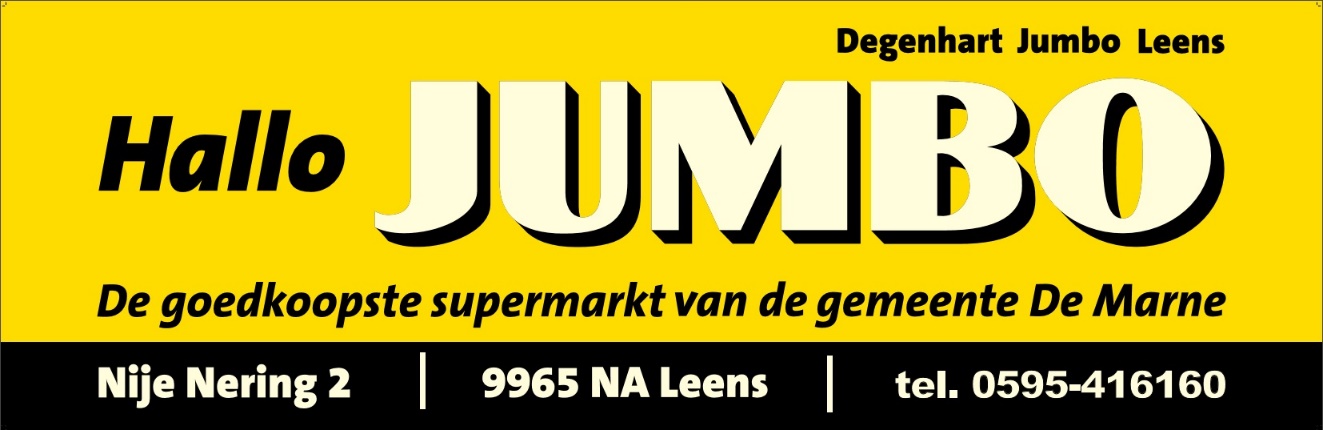 Ambachtelijke Bakkerij Peters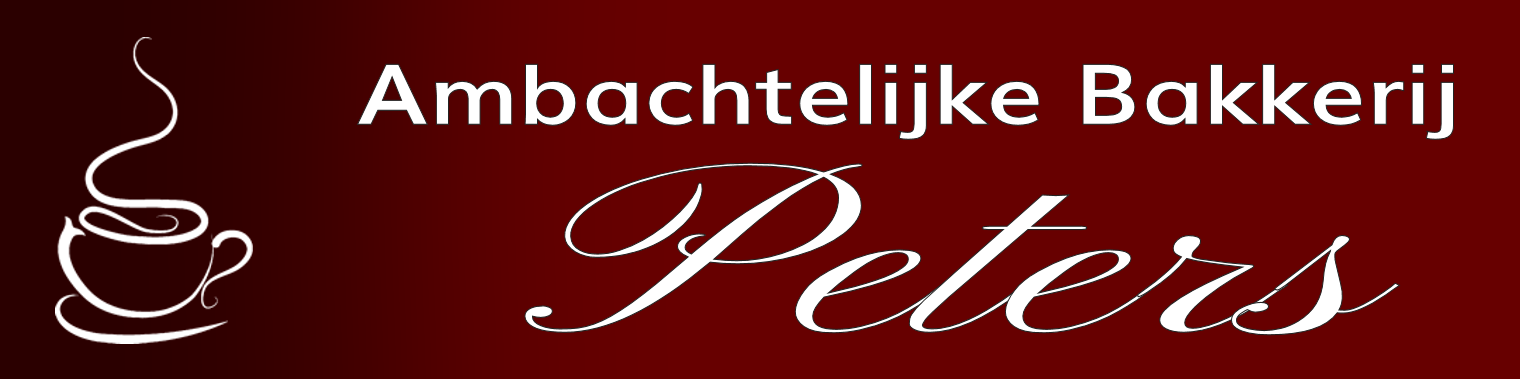 Zwembad de Marne te Leens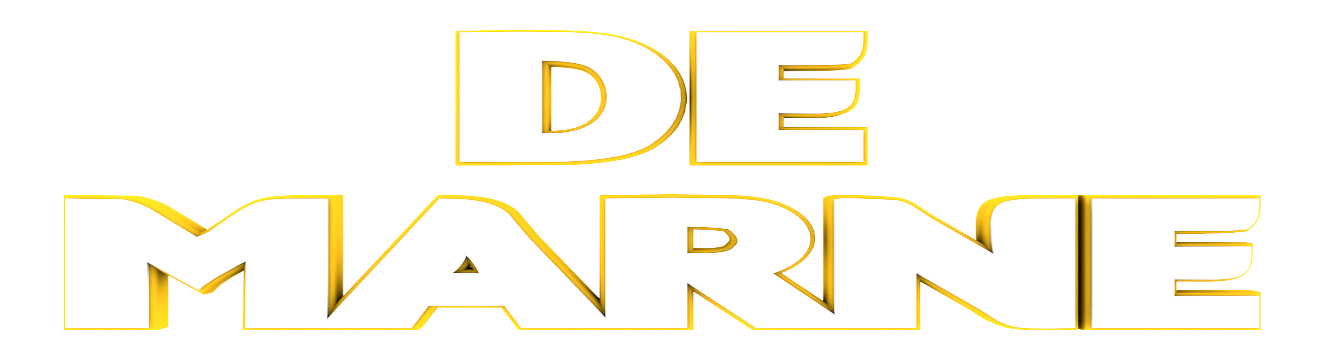 Ellen Staal100Riette Danhof101Marin Danhof102Marthe Tebbens103Jeanette v.d. Land104Annet Zwakenberg105Chantal Goossen106Bas Vogel107Theo Vegter108Peter Brantsma109Jeffrey Ploeg110Remco van der Vlag111Corine Visser112Claudia v.d. Muil113Peter Vonck114Karin van Dijk 115Wim Ravenshorst 116Maaike Simic117Karel van Dijk 118Hilda Oosterkamp119Carla Frankruijter120Meindert Hibma121Tijd Waar Wat09:15 – 09:45 Zwembad Aanmelden. Dit moet voor alle afstanden uiterlijk om kwart voor 10.10:00ZwembadStartsein  10:00 – 10:20ZwembadBaan 1: 1 tm 5Baan 2: 6 tm 11Baan 3: 20 tm 24Baan 4: 100 tm 10410:20 – 10:40Zwembad Baan 1: 1 tm 5 (nog bezig)Baan 2: 6 tm 11 (nog bezig)Baan 3: 105 tm 109Baan 4:110 tm 11410:40 – 11:00ZwembadBaan 1: 115 tm 118Baan 2:119 tm 121Baan 3: -Baan 4: - 11:30 ZwembadPrijsuitreiking Kids Run13:15ZwembadPrijsuitreiking Sprint + KwartOnderdeelAfstandZwemmen250 meterFietsen10 kilometer (1 ronde)Hardlopen2,5 kilometer (keerpunt 1)OnderdeelAfstandZwemmen500 meterFietsen20 kilometer (2 rondes)Hardlopen5 kilometer (keerpunt 2) OnderdeelAfstandZwemmen1 kilometerFietsen40 kilometer (4 ronden)Hardlopen10 kilometer (keerpunt 3)